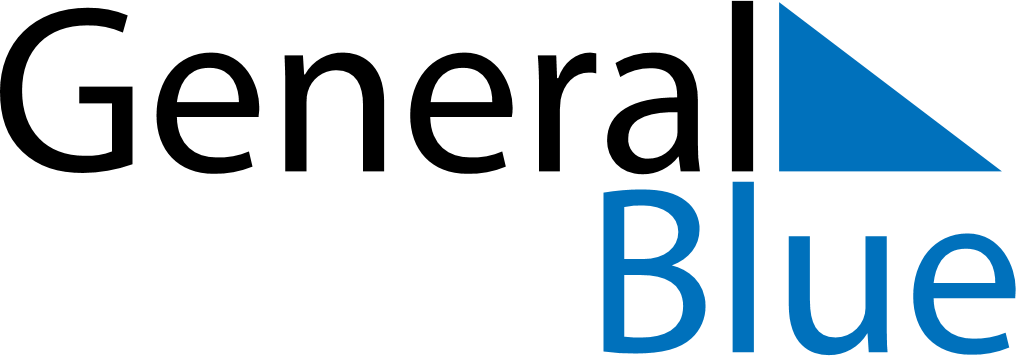 May 2024May 2024May 2024May 2024May 2024May 2024Dagda, LatviaDagda, LatviaDagda, LatviaDagda, LatviaDagda, LatviaDagda, LatviaSunday Monday Tuesday Wednesday Thursday Friday Saturday 1 2 3 4 Sunrise: 5:25 AM Sunset: 8:48 PM Daylight: 15 hours and 23 minutes. Sunrise: 5:22 AM Sunset: 8:50 PM Daylight: 15 hours and 28 minutes. Sunrise: 5:20 AM Sunset: 8:52 PM Daylight: 15 hours and 32 minutes. Sunrise: 5:18 AM Sunset: 8:54 PM Daylight: 15 hours and 36 minutes. 5 6 7 8 9 10 11 Sunrise: 5:16 AM Sunset: 8:56 PM Daylight: 15 hours and 40 minutes. Sunrise: 5:14 AM Sunset: 8:58 PM Daylight: 15 hours and 44 minutes. Sunrise: 5:11 AM Sunset: 9:00 PM Daylight: 15 hours and 49 minutes. Sunrise: 5:09 AM Sunset: 9:02 PM Daylight: 15 hours and 53 minutes. Sunrise: 5:07 AM Sunset: 9:04 PM Daylight: 15 hours and 57 minutes. Sunrise: 5:05 AM Sunset: 9:06 PM Daylight: 16 hours and 1 minute. Sunrise: 5:03 AM Sunset: 9:08 PM Daylight: 16 hours and 5 minutes. 12 13 14 15 16 17 18 Sunrise: 5:01 AM Sunset: 9:10 PM Daylight: 16 hours and 8 minutes. Sunrise: 4:59 AM Sunset: 9:12 PM Daylight: 16 hours and 12 minutes. Sunrise: 4:57 AM Sunset: 9:14 PM Daylight: 16 hours and 16 minutes. Sunrise: 4:56 AM Sunset: 9:16 PM Daylight: 16 hours and 20 minutes. Sunrise: 4:54 AM Sunset: 9:18 PM Daylight: 16 hours and 24 minutes. Sunrise: 4:52 AM Sunset: 9:20 PM Daylight: 16 hours and 27 minutes. Sunrise: 4:50 AM Sunset: 9:21 PM Daylight: 16 hours and 31 minutes. 19 20 21 22 23 24 25 Sunrise: 4:48 AM Sunset: 9:23 PM Daylight: 16 hours and 34 minutes. Sunrise: 4:47 AM Sunset: 9:25 PM Daylight: 16 hours and 38 minutes. Sunrise: 4:45 AM Sunset: 9:27 PM Daylight: 16 hours and 41 minutes. Sunrise: 4:44 AM Sunset: 9:29 PM Daylight: 16 hours and 44 minutes. Sunrise: 4:42 AM Sunset: 9:30 PM Daylight: 16 hours and 48 minutes. Sunrise: 4:41 AM Sunset: 9:32 PM Daylight: 16 hours and 51 minutes. Sunrise: 4:39 AM Sunset: 9:34 PM Daylight: 16 hours and 54 minutes. 26 27 28 29 30 31 Sunrise: 4:38 AM Sunset: 9:35 PM Daylight: 16 hours and 57 minutes. Sunrise: 4:36 AM Sunset: 9:37 PM Daylight: 17 hours and 0 minutes. Sunrise: 4:35 AM Sunset: 9:38 PM Daylight: 17 hours and 3 minutes. Sunrise: 4:34 AM Sunset: 9:40 PM Daylight: 17 hours and 5 minutes. Sunrise: 4:33 AM Sunset: 9:41 PM Daylight: 17 hours and 8 minutes. Sunrise: 4:31 AM Sunset: 9:43 PM Daylight: 17 hours and 11 minutes. 